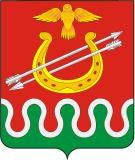 АДМИНИСТРАЦИЯ БОЛЬШЕКОСУЛЬСКОГО СЕЛЬСОВЕТАБОГОТОЛЬСКОГО РАЙОНАКРАСНОЯРСКОГО КРАЯ    ПОСТАНОВЛЕНИЕ 25сентября  2020 год           с. Большая Косуль                           №  56-пО подготовке к осенне-зимнему пожароопасному периоду 2020-2021 годов на территории Большекосульского сельсовета Боготольского района.       В соответствии с Федеральным Законом от 21.12.1994г. №69-ФЗ «О пожарной безопасности», Федеральным Законом от 06.10.2003г. №131-ФЗ «Об общих принципах организации местного самоуправления в Российской Федерации», администрация Большекосульского сельсовета ПОСТАНОВЛЯЕТ:1. Утвердить план мероприятий по подготовке к осенне-зимнему пожароопасному периоду 2020 - 2021 г. и провести запланированные мероприятия на территории Большекосульского сельсовета. (Прилагается).2. Рекомендовать руководителям предприятий и организаций независимо от форм собственности приобрести необходимые первичные средства пожаротушения.3. Контроль над исполнением постановления оставляю за собой.4.Настоящее постановление разместить на официальном сайте Боготольского района в сети интернет, на странице Большекосульского сельсовета.5.Постановление вступает в силу после его  официального обнародования (доведения до всеобщего сведения) и осуществляется в течение 7 дней со дня принятия муниципального правового акта путем вывешивания его текста в общественных местах.  Главы сельсовета                                                            Т. Ф. Поторочина.                                                                                                     УТВЕРЖДЕН                                                                           постановлением администрации                                                                           Большекосульского сельсовета                                                                           от 25.09.2020 № 56-пПлан мероприятий по подготовке к осенне-зимнему пожароопасному периоду 2020 - 2021 г. на территории Большекосульского сельсовета.№п/пНаименование планируемых мероприятийОтветственныйисполнительСроки1.Проведение заседания комиссии по предупреждению и ликвидации чрезвычайных ситуаций и обеспечению пожарной безопасности на территории Большекосульского сельсовета по подготовке к осенне-зимнему пожароопасному периоду 2020-2021 г.Глава администрации 1-5.10 20202.Организация профилактической и разъяснительной работы с руководителями учреждений, предприятий и организаций независимо от форм собственности, населением по вопросам соблюдения правил пожарной безопасности в населенных пунктах. Администрация       сельсовета, руководители  организаций и  предприятийоктябрь20203.Организация информирования населения на официальном сайте Большекосульского  сельсовета об   информации о мерах пожарной безопасности. Заместитель главы администрации октябрь 20204.Проведение рейдов по проверке домовладений и придомовых территорий с целью выявления нарушений правил пожарной безопасности.Администрация сельсоветавесь период5.Пресечение образования  несанкционированных свалок мусора на территории сельсовета, их ликвидацияАдминистрация сельсоветаоктябрь – ноябрь 20206.Проверка наличия на объектах первичных средств пожаротушения.Администрация сельсовета, руководители организаций и предприятийдо 01.11.20207.Проведение уточнения списков лиц, относящихся к категории риска (одинокие, престарелые, злоупотребляющие алкоголем лица). Усиление контроля за семьями, ведущими асоциальный образ жизни, одиноко проживающими пенсионерами.Администрация сельсоветавесь период8.Проверка и приведение в исправное состояние источников противопожарного водоснабжения и водозаборных устройств.Администрация сельсоветавесь период9.Проверка подъездных путей к источникам воды для тушения пожаров.Администрация сельсоветавесь период10Определение порядка очистки улиц от снега и заключение договоров.Администрация сельсоветадо 30.11.202011.Установление дежурства ответственных лиц при проведении праздничных мероприятий. Заместитель главы администрациивесь период12.Введение особого противопожарного режима в случае аномально низких температур с проведением комплекса дополнительных профилактических мероприятий.Глава администрации в случае необходимости